Zur Person: Markus Schmidutz verstärkt die Stadtwerke Lindau seit dem 01.06.2020 als Bereichsleiter für Marketing & Vertrieb, sowie als Mitglied der Geschäftsleitung.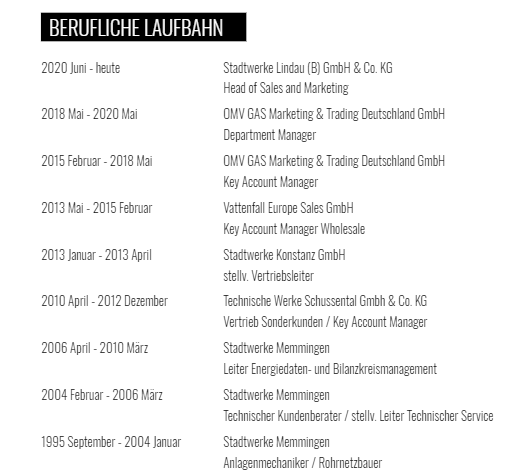 